   Direction Circulation Routière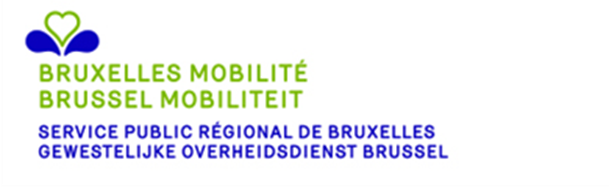                                                            CCN (gare du Nord)                                    Rue du Progrès 80/1 – 1035 Bruxelles                                                                                                                        Local: 9.157	Votre contact:	Jan Van der Heyden	Responsable ADR	02/204.12.12	e-mail: jvanderheyden@sprb.brusselsRapport sur des évènements survenus pendant le transport de marchandises dangereuses, conformément à la section 1.8.5 de l’ADR/RIDLe document remplis doit être adresser à:Service Public Régional de BruxellesBruxelles     MobilitéDirection   Circulation   RoutièreRue du Progrès       80/11035     BruxellesEn cas de besoin, l'autorité compétente peut demander des informations supplémentaires.Transporteur/ Gestionnaire de l’infrastructure ferroviaire :..................................................................................................................................................................Adresse :..................................................................................................................................................................Nom de la personne          :  ..................................................  N° de téléphone.  ....................................a contacterTransporteur/ Gestionnaire de l’infrastructure ferroviaire :..................................................................................................................................................................Adresse :..................................................................................................................................................................Nom de la personne          :  ..................................................  N° de téléphone.  ....................................a contacter1. 	Mode1. 	Mode□	RailNuméro du wagon (facultatif)...................................................................................□	RouteN° d’immatriculation du véhicule (facultatif)...................................................................................2. 	Date et lieu de l’ événement2. 	Date et lieu de l’ événementAnnée : ............................    Mois : ............................    Jour : ............................    Heure : ............................Année : ............................    Mois : ............................    Jour : ............................    Heure : ............................Rail□	Gare□	Gare de triage/gare de formation des trains□	Site du chargement/déchargement/transbordementLieu/Pays:  ............................................................ou□	Pleine voie	Désignation de la ligne : ....................................	Kilomètres :  ........................................................Route□	Agglomération□	Site du chargement/déchargement/transbordement□	RouteLieu/Pays:  ............................................................3. 	Topographie3. 	Topographie□	Pente/inclinaison□	Tunnel□	Pont/ passage inférieur/ sous-terrain □	Carrefour□	Pente/inclinaison□	Tunnel□	Pont/ passage inférieur/ sous-terrain □	Carrefour4. 	Speciale weersomstandigheden4. 	Speciale weersomstandigheden□	Pluie□	Neige□	Glace□	Brouillard□	Orage□	TempêteTempérature :  .............  °C□	Pluie□	Neige□	Glace□	Brouillard□	Orage□	TempêteTempérature :  .............  °C5. 	Description de l’ événement5. 	Description de l’ événement5. 	Description de l’ événement5. 	Description de l’ événement5. 	Description de l’ événement5. 	Description de l’ événement5. 	Description de l’ événement5. 	Description de l’ événement□	Déraillement/ sortie de route□	Collision□	Renversement/ Retournement□	Feu□	Explosion□	Perte□	Défectuosité techniqueAutres détails de l’ événement:..............................................................................................................................................................................................................................................................................................................................................................................................................................................................................................................................................................................................................................................................................................................................................................................................................................................................................................................................................................................................................................................................................................................................................................................................................................................................................................................................................................................................................................................................................□	Déraillement/ sortie de route□	Collision□	Renversement/ Retournement□	Feu□	Explosion□	Perte□	Défectuosité techniqueAutres détails de l’ événement:..............................................................................................................................................................................................................................................................................................................................................................................................................................................................................................................................................................................................................................................................................................................................................................................................................................................................................................................................................................................................................................................................................................................................................................................................................................................................................................................................................................................................................................................................................□	Déraillement/ sortie de route□	Collision□	Renversement/ Retournement□	Feu□	Explosion□	Perte□	Défectuosité techniqueAutres détails de l’ événement:..............................................................................................................................................................................................................................................................................................................................................................................................................................................................................................................................................................................................................................................................................................................................................................................................................................................................................................................................................................................................................................................................................................................................................................................................................................................................................................................................................................................................................................................................................□	Déraillement/ sortie de route□	Collision□	Renversement/ Retournement□	Feu□	Explosion□	Perte□	Défectuosité techniqueAutres détails de l’ événement:..............................................................................................................................................................................................................................................................................................................................................................................................................................................................................................................................................................................................................................................................................................................................................................................................................................................................................................................................................................................................................................................................................................................................................................................................................................................................................................................................................................................................................................................................................□	Déraillement/ sortie de route□	Collision□	Renversement/ Retournement□	Feu□	Explosion□	Perte□	Défectuosité techniqueAutres détails de l’ événement:..............................................................................................................................................................................................................................................................................................................................................................................................................................................................................................................................................................................................................................................................................................................................................................................................................................................................................................................................................................................................................................................................................................................................................................................................................................................................................................................................................................................................................................................................................□	Déraillement/ sortie de route□	Collision□	Renversement/ Retournement□	Feu□	Explosion□	Perte□	Défectuosité techniqueAutres détails de l’ événement:..............................................................................................................................................................................................................................................................................................................................................................................................................................................................................................................................................................................................................................................................................................................................................................................................................................................................................................................................................................................................................................................................................................................................................................................................................................................................................................................................................................................................................................................................................□	Déraillement/ sortie de route□	Collision□	Renversement/ Retournement□	Feu□	Explosion□	Perte□	Défectuosité techniqueAutres détails de l’ événement:..............................................................................................................................................................................................................................................................................................................................................................................................................................................................................................................................................................................................................................................................................................................................................................................................................................................................................................................................................................................................................................................................................................................................................................................................................................................................................................................................................................................................................................................................................□	Déraillement/ sortie de route□	Collision□	Renversement/ Retournement□	Feu□	Explosion□	Perte□	Défectuosité techniqueAutres détails de l’ événement:..............................................................................................................................................................................................................................................................................................................................................................................................................................................................................................................................................................................................................................................................................................................................................................................................................................................................................................................................................................................................................................................................................................................................................................................................................................................................................................................................................................................................................................................................................6. 	Marchandises dangereuses impliquées6. 	Marchandises dangereuses impliquées6. 	Marchandises dangereuses impliquées6. 	Marchandises dangereuses impliquées6. 	Marchandises dangereuses impliquées6. 	Marchandises dangereuses impliquées6. 	Marchandises dangereuses impliquées6. 	Marchandises dangereuses impliquéesn° ONU (1)ClasseGroupeD’emballageQuantité estemée de produits perdus(kg of l) (2)Quantité estemée de produits perdus(kg of l) (2)Moyen de rétention (3)Matériau du moyen de rétentionType de défaut du moyen de rétention (4)(1)	) Indiquer également le nom technique dans le cas des marchandises dangereuses relevant d’une rubrique collective à laquelle s’applique la disposition spéciale 274.(1)	) Indiquer également le nom technique dans le cas des marchandises dangereuses relevant d’une rubrique collective à laquelle s’applique la disposition spéciale 274.(1)	) Indiquer également le nom technique dans le cas des marchandises dangereuses relevant d’une rubrique collective à laquelle s’applique la disposition spéciale 274.(1)	) Indiquer également le nom technique dans le cas des marchandises dangereuses relevant d’une rubrique collective à laquelle s’applique la disposition spéciale 274.(2)	Pour la classe 7, indiquer les valeurs conformément aux critères énoncés sous 1.8.5.3.(2)	Pour la classe 7, indiquer les valeurs conformément aux critères énoncés sous 1.8.5.3.(2)	Pour la classe 7, indiquer les valeurs conformément aux critères énoncés sous 1.8.5.3.(2)	Pour la classe 7, indiquer les valeurs conformément aux critères énoncés sous 1.8.5.3.(3)	Indiquer le numéro approprié1	Emballage
2	GRV
3	Grand emballage
4	Petit conteneur
5	Wagon
6	Véhicule
7	Wagon-citerne
8	Véhicule-citerne
9	Wagon-batterie
10	Véhicule-batterie
11	Wagon avec citernes amovibles
12	Citerne démontable
13	Grand conteneur
14	Conteneur-citerne
15	CGEM
16	Citerne mobile16	Mobiele tank(3)	Indiquer le numéro approprié1	Emballage
2	GRV
3	Grand emballage
4	Petit conteneur
5	Wagon
6	Véhicule
7	Wagon-citerne
8	Véhicule-citerne
9	Wagon-batterie
10	Véhicule-batterie
11	Wagon avec citernes amovibles
12	Citerne démontable
13	Grand conteneur
14	Conteneur-citerne
15	CGEM
16	Citerne mobile16	Mobiele tank(3)	Indiquer le numéro approprié1	Emballage
2	GRV
3	Grand emballage
4	Petit conteneur
5	Wagon
6	Véhicule
7	Wagon-citerne
8	Véhicule-citerne
9	Wagon-batterie
10	Véhicule-batterie
11	Wagon avec citernes amovibles
12	Citerne démontable
13	Grand conteneur
14	Conteneur-citerne
15	CGEM
16	Citerne mobile16	Mobiele tank(3)	Indiquer le numéro approprié1	Emballage
2	GRV
3	Grand emballage
4	Petit conteneur
5	Wagon
6	Véhicule
7	Wagon-citerne
8	Véhicule-citerne
9	Wagon-batterie
10	Véhicule-batterie
11	Wagon avec citernes amovibles
12	Citerne démontable
13	Grand conteneur
14	Conteneur-citerne
15	CGEM
16	Citerne mobile16	Mobiele tank(4)	Indiquer le numéro approprié1	Perte
2	Feu
3	Explosion
4	Défaut de structure(4)	Indiquer le numéro approprié1	Perte
2	Feu
3	Explosion
4	Défaut de structure(4)	Indiquer le numéro approprié1	Perte
2	Feu
3	Explosion
4	Défaut de structure(4)	Indiquer le numéro approprié1	Perte
2	Feu
3	Explosion
4	Défaut de structure7. 	Cause de l’ événement (si elle ne fait pas de doute)□	Défectuosité technique
□	Arrimage non conforme
□	Cause d'exploitation (chemins de fer)
□	Autres: 8. 	Conséquences de l’ événementDommage corporel lié aux marchandises dangereuses:
□	Morts (nombre:	)
□	Blessés (nombre:	)
Perte de produit:□	Oui
□	Non
□	Risque imminent de perte de produit
Dommages matériels ou à l'environnement:□	Montant estimé du dommage		50 000 Euros
□	Montant estimé du dommage	>	50 000 Euros
Intervention des autorités:□	Oui	□	Évacuation des personnes pendant au moins trois heures en raison de la présence des marchandises dangereuses		□	Fermeture des voies de circulation pendant au moins trois heures en raison de la présence des marchandises dangereuses□ Non